Eastbrook School 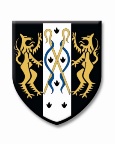 KS 5 Curriculum Summary – SubjectThe information below gives an overview of the topics that your child will be studying in Subject during years 12 and 13. It also outlines how you can support your child to enrich and extend their learning outside of school. Year 12Year 12Year 12Autumn term Spring term Summer term Topics and themes Topics and themesTopics and themesHISTORY OF FILMFilm LanguageFilm History: Silent EraFilm History: 1930-1960Cinema and SpectatorshipContemporary FilmSurrealist FilmMODES OF FILMMAKINGFilm History: 1961-1990Documentary FilmFrench New WaveGerman ExpressionismIdeology 1CREATING FILMPractical FilmmakingShort Film ResearchUseful websites Useful websites Useful websites https://school.rocketjump.comwww.bfi.org.ukwww.imdb.comwww.filmcomment.comhttps://lwlies.comwww.youtube.comhttps://school.rocketjump.comVarious Youtube tutorialsOther ways to support learningOther ways to support learningOther ways to support learningVisit an ARTHOUSE CINEMARead:INTRODUCTION TO FILM STUDIES (Jill Nelmes)FILM ART (Bordwell & Thompson)Visit BFI for DOCUMENTARY STUDY DAYRead:THE GENIUS OF THE SYSTEM (Schatz)FILM HISTORY (Bordwell and Thompson)IMAGINING REALITY (Cousins)Read SCREENPLAY (Syd Field)Make a mini doc using smartphone videoVisit the BFIExplore filmmaking advice on YoutubeYear 13Year 13Year 13Autumn term Spring term Summer term Topics and themes Topics and themesTopics and themesPRACTICAL FILMMAKINGShort Film PlanningShort Film ShootingCritical EvaluationIdeology 2FILM IDEOLOGYIdeology 3RevisionRevisionUseful websites Useful websites Useful websites https://school.rocketjump.comVarious Youtube tutorialsSites for set text filmsSites for set text filmsOther ways to support learningOther ways to support learningOther ways to support learningRead:SHOT BY SHOT (Katz)FILM ART (Bordwell & Thompson)Read:WHAT IS CINEMA? (Bazin)MOVIES AND METHODS (NichollsRevise film theories